Thomas Nelson Community College & West Virginia UniversityAssociate of Science in Business Administration leading to 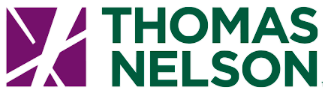 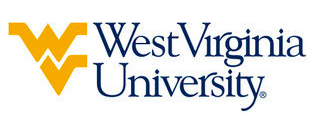 Bachelor of Science in Agroecology (WVU- BS) Suggested Plan of StudyStudents transferring to West Virginia University with an Associate of Arts or Associate of Science degree will have satisfied the General Education Foundation requirements at WVU.Students who have questions about admission into their intended program, GEF requirements, or any other issue relating to academics at West Virginia University should contact the Office of Undergraduate Education at WVU.     The above transfer articulation of credit between West Virginia University and Thomas Nelson Community College, is approved by the Dean, or the Dean’s designee, and effective the date of the signature.  ____________________________________      	     ____________________________________          	_______________	       Print Name	 		           Signature		  	        DateJ. Todd Petty Ph.D. Associate Dean for WVU’s Agriculture and Natural ResourcesThomas Nelson Community CollegeHoursWVU EquivalentsHoursYear One, 1st SemesterYear One, 1st SemesterYear One, 1st SemesterYear One, 1st SemesterITE 1193CS 1TC3SDV 1001ORIN 1TC1ENG 1113ENGL 1013Wellness Elective1Wellness Elective1MTH 154 or MTH 1613MATH 122 or MATH 1293BIO 101 or CHM 101 or GOL 105 or NAS 1314BIOL 101 & 103 or CHEM 1TC or GEOL 101 & 102 or ASTR 1TC4TOTAL1414Year One, 2nd SemesterYear One, 2nd SemesterYear One, 2nd SemesterYear One, 2nd SemesterENG 1123ENGL 1023BUS 1003BUSA 1013MTH 162 or MTH 245 or MTH 2613MATH 1TC or STAT 111 or MATH 1503BIO 102 or CHM 102 or GOL 106 or NAS 1324BIOL 102 & 104 or CHM 1TC or GEOL 103 & 104 or ASTR 1TC4BUS 241 or ITE 140 or PHI 2203BUSA 2TC or CS 1TC or PHIL 1203TOTAL1616Year Two, 1st SemesterYear Two, 1st SemesterYear Two, 1st SemesterYear Two, 1st SemesterACC 2113ACCT 2013ECO 2013ECON 2023CST 1003CSAD 2703PLS 135 or PSY 200 or SOC 2003POLS 102 or PSYC 2TC or SOCA 1013ENG 241 or ENG 243 or ENG 251 or ENG 2533ENGL 241 or ENGL 261 or ENGL 2TC3TOTAL1515Year Two, 2nd SemesterYear Two, 2nd SemesterYear Two, 2nd SemesterYear Two, 2nd SemesterHumanities/Fine Arts Elective3Humanities/Fine Arts Elective3ACC 2123ACCT 2023BUS 2163BCOR 2TC3ECO 2023ECON 2013BUS 241or ITE 140 or PHI 2203BUSA 2TC or CS 1TC or PHIL 1203TOTAL1515WEST VIRGINA UNIVERSITYWEST VIRGINA UNIVERSITYWEST VIRGINA UNIVERSITYWEST VIRGINA UNIVERSITYYear Three, 1st SemesterYear Three, 1st SemesterYear Three, 2nd SemesterYear Three, 2nd SemesterCHEM 1114CHEM 1124AGRN 1203AGRN 202 + 2034GEN 1013ENVP 119/155/PLSC 1053A&VS 2514PLSC 2064TOTAL14TOTAL15Summer SessionSummer SessionSummer SessionSummer SessionAGNR 491AGNR 491AGNR 4913Year Four, 1st SemesterYear Four, 1st SemesterYear Four, 2nd SemesterYear Four, 2nd SemesterPPTH 4014ENTO 450/PLSC 452/AGRN 4543ENTO 4044AGRN 4803AGRN 4103OPTION COURSE 23OPTION COURSE 13OPTION COURSE 33TOTAL14TOTAL12Year Four, 1st SemesterYear Four, 1st SemesterAGRN 4513ENTO 4503OPTION COURSE 43OPTION COURSE 53TOTAL12